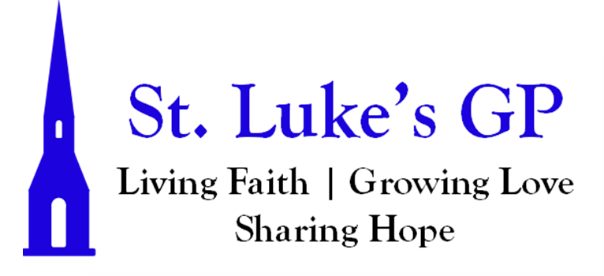 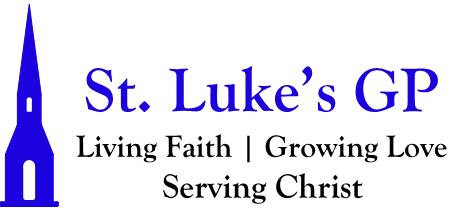 St. Luke’s Gondola Point Morning Prayer Service Service for the Feast of All Saints November 5, 2023[Un-bolded words are said by one, Bolded words can be said by all.]PENITENTIAL RITE They are before the throne of God, and he who sits upon the throne will shelter them with his presence. Revelation 7.15Dear friends in Christ, as we prepare to worship almighty God, let us with penitent and obedient hearts confess our sins, that we may obtain forgiveness by his infinite goodness and mercy.Silence is kept. Most merciful God, we confess that we have sinned against you in thought, word, and deed, by what we have done and by what we have left undone. We have not loved you with our whole heart; we have not loved our neighbours as ourselves. We are truly sorry and we humbly repent. For the sake of your Son Jesus Christ, have mercy on us and forgive us, that we may delight in your will, and walk in your ways, to the glory of your name. Amen. Almighty God have mercy upon us, pardon and deliver us from all our sins, confirm and strengthen us in all goodness, and keep us in eternal life; through Jesus Christ our Lord. Amen.Opening All-Ages Song: 10 Commands MORNING PRAYERLord, open our lips,And our mouth shall proclaim your praise.O God, make speed to save us.O Lord, make haste to help us.Glory to the Father, and to the Son, and to the Holy Spirit: as it was in the beginning, is now, and will be for ever. Amen.The Lord is glorious in his saints: O come, let us worship.Invitatory - Psalm 24The earth is the Lord’s and all that is in it, *the world and all who dwell therein.For it is he who founded it upon the seas *and made it firm upon the rivers of the deep.“Who can ascend the hill of the Lord? *and who can stand in his holy place?”“Those who have clean hands and a pure heart, *who have not pledged themselves to falsehood, nor sworn by what is a fraud.They shall receive a blessing from the Lord *and a just reward from the God of their salvation.”Such is the generation of those who seek him, *of those who seek your face, O God of Jacob.Lift up your heads, O gates; lift them high, O everlasting doors; *and the King of glory shall come in.“Who is this King of glory?” *“The Lord, strong and mighty, the Lord, mighty in battle.”Lift up your heads, O gates; lift them high, O everlasting doors; *and the King of glory shall come in.“Who is he, this King of glory?” *“The Lord of hosts, he is the King of glory.”The Lord is glorious in his saints: O come, let us worship.PROCLAMATION OF THE WORDA reading from the book of Revelation 7:9-17.After this I looked, and there was a great multitude that no one could count, from every nation, from all tribes and peoples and languages, standing before the throne and before the Lamb, robed in white, with palm branches in their hands. They cried out in a loud voice, saying, “Salvation belongs to our God who is seated on the throne, and to the Lamb!” And all the angels stood around the throne and around the elders and the four living creatures, and they fell on their faces before the throne and worshiped God, singing, “Amen! Blessing and glory and wisdom and thanksgiving and honor and power and might be to our God forever and ever! Amen.” Then one of the elders addressed me, saying, “Who are these, robed in white, and where have they come from?” I said to him, “Sir, you are the one that knows.” Then he said to me, “These are they who have come out of the great ordeal; they have washed their robes and made them white in the blood of the Lamb. For this reason they are before the throne of God, and worship him day and night within his temple, and the one who is seated on the throne will shelter them. They will hunger no more, and thirst no more; the sun will not strike them, nor any scorching heat; for the Lamb at the center of the throne will be their shepherd, and he will guide them to springs of the water of life, and God will wipe away every tear from their eyes.”The Word of the Lord: Thanks be to God.Psalm 34I will bless the Lord at all times; *his praise shall ever be in my mouth.I will glory in the Lord; *let the humble hear and rejoice.Proclaim with me the greatness of the Lord; *let us exalt his name together.I sought the Lord, and he answered me *and delivered me out of all my terror.Look upon him and be radiant, *and let not your faces be ashamed.I called in my affliction and the Lord heard me *and saved me from all my troubles.The angel of the Lord encompasses those who fear him, *and he will deliver them.Taste and see that the Lord is good; *happy are they who trust in him!Fear the Lord, you that are his saints, *for those who fear him lack nothing.The young lions lack and suffer hunger, *but those who seek the Lord lack nothing that is good.Come, children, and listen to me; *I will teach you the fear of the Lord.Who among you loves life *and desires long life to enjoy prosperity?Keep your tongue from evil-speaking *and your lips from lying words.Turn from evil and do good; *seek peace and pursue it.The eyes of the Lord are upon the righteous, *and his ears are open to their cry.The face of the Lord is against those who do evil, *to root out the remembrance of them from the earth.The righteous cry, and the Lord hears them *and delivers them from all their troubles.The Lord is near to the brokenhearted *and will save those whose spirits are crushed.Many are the troubles of the righteous, *but the Lord will deliver him out of them all.He will keep safe all his bones; *not one of them shall be broken.Evil shall slay the wicked, *and those who hate the righteous will be punished.The Lord ransoms the life of his servants, *and none will be punished who trust in him.Glory be to the Father, and to the Son, and to the Holy Spirit: As it was in the beginning, is now and will be for ever. Amen.A reading from the first letter of John 3:1-3. See what love the Father has given us, that we should be called children of God; and that is what we are. The reason the world does not know us is that it did not know him. Beloved, we are God’s children now; what we will be has not yet been revealed. What we do know is this: when he is revealed, we will be like him, for we will see him as he is. And all who have this hope in him purify themselves, just as he is pure.The word of the Lord: Thanks be to God.Hymn: Come & Fill Our Hearts (CP #402) The Lord be with you: And also with you.The Holy Gospel of our Lord Jesus Christ, according to Matthew (5:1–12)Glory to You, Lord Jesus Christ.When Jesus saw the crowds, he went up the mountain; and after he sat down, his disciples came to him. Then he began to speak, and taught them, saying: “Blessed are the poor in spirit, for theirs is the kingdom of heaven. “Blessed are those who mourn, for they will be comforted. “Blessed are the meek, for they will inherit the earth. “Blessed are those who hunger and thirst for righteousness, for they will be filled. “Blessed are the merciful, for they will receive mercy. “Blessed are the pure in heart, for they will see God. “Blessed are the peacemakers, for they will be called children of God. “Blessed are those who are persecuted for righteousness’ sake, for theirs is the kingdom of heaven. “Blessed are you when people revile you and persecute you and utter all kinds of evil against you falsely on my account. Rejoice and be glad, for your reward is great in heaven, for in the same way they persecuted the prophets who were before you.The Gospel of Christ: Praise be to You, O Christ.SermonThe Apostles’ CreedLet us confess the faith, as we say,I believe in God, the Father almighty, creator of heaven and earth.I believe in Jesus Christ, his only Son, our Lord.He was conceived by the power of the Holy Spiritand born of the Virgin Mary.He suffered under Pontius Pilate,was crucified, died, and was buried.He descended to the dead.On the third day he rose again.He ascended into heaven, and is seated at the right hand of the Father.He will come again to judge the living and the dead.I believe in the Holy Spirit, the holy catholic Church,the communion of saints, the forgiveness of sins,the resurrection of the body, and the life everlasting. Amen.INTERCESSIONSIn God’s presence, let us pray to the Lord, saying, “Lord, have mercy.”For the whole People of God, that each one may be a true and faithful servant of Christ, let us pray to the Lord. Lord, have mercy.For those drawing near to the light of faith, that the Lord will bring them to true knowledge of himself, let us pray to the Lord. Lord, have mercy.For our families and friends, that the Lord will give them joy and satisfaction in all that they do, let us pray to the Lord. Lord, have mercy.For those who are lonely, sick, hungry, persecuted, or ignored, that the Lord will comfort and sustain them, [Our weekly prayer list can be found in this week’s bulletin. Take a moment to offer up to the Lord your own petitions and prayers, for yourself or others, either silently or aloud.] let us pray to the Lord. Lord, have mercy.For our country, that the Lord will help us to contribute to its true growth and well-being, let us pray to the Lord. Lord, have mercy.For the whole human family, that we may live together in justice and peace, remembering in particular the ongoing conflicts in Gaza, Ukraine, and around the world, let us pray to the Lord. Lord, have mercy.Remember, Lord, your people bowed before you, and those who are absent through age, sickness, or any other cause. Care for the infants, guide the young, support the aged, inspire the faint-hearted, and bring the wandering to your fold. Journey with the travellers, encourage the oppressed, defend the widows, deliver the captives, heal the sick. Strengthen all who are in tribulation, necessity, or distress. Remember for good those who love us, and those who hate us, and those who have asked us, unworthy as we are, to pray for them. Remember especially, Lord, those whom we have forgotten. For you are the helper of the helpless, the saviour of the lost, the refuge of the wanderer, the healer of the sick. You know the need of all and have heard each prayer: save us in your merciful lovingkindness and eternal love; through Jesus Christ our Lord.Almighty God, who inspired Luke the physician to proclaim the love and healing power of your Son, give your Church, by the grace of the Spirit and the medicine of the gospel, the same love and power to heal; through Jesus Christ our Lord, who lives and reigns with you and the Holy Spirit, one God, now and for ever. Amen.CollectAlmighty God,whose people are knit together in one holy Church, the mystical Body of your Son, grant us grace to follow your blessed saints in lives of faith and commitment, and to know the inexpressible joys you have prepared for those who love you; through your Son Jesus Christ our Lord, who lives and reigns with you and the Holy Spirit, one God, now and for ever.Amen.The Lord’s PrayerAnd now, as our Saviour Christ has taught us, we are bold to say, Our Father, who art in heaven, hallowed be thy name, thy kingdom come, thy will be done, on earth as it is in heaven. Give us this day our daily bread. And forgive us our trespasses, as we forgive those who trespass against us. And lead us not into temptation, but deliver us from evil. For thine is the kingdom, the power, and the glory, for ever and ever. Amen.Let us bless the Lord. Thanks be to God.Hymn: Holy, Holy, Holy (CP #1)  Dismissal May the God of hope fill us with all joy and peace in believing through the power of the Holy Spirit. Amen.